APPLICATION FOR THREE-YEAR-OLD KINDERGARTEN - 2022PREFERENCE OF KINDERGARTEN(Please tick preferences)			Belle Vue Park Kindergarten 					□ Dallas Primary School Kindergarten  	Broadmeadows Primary School Kindergarten           		□ Glenroy Central Kindergarten  	Bethal Primary School Kindergarten       				□ Lorne Street Kindergarten  Meadows Primary School Kindergarten 				□ Moreland Kindergarten 	Willowbank Primary School KindergartenWill Will Rook Kindergarten	     				York Street Kindergarten Upfield Kindergarten	  		CHILD’S DETAILS:Surname: 									___Given name: ____								___Preferred name: __								___Date of birth: 		      Country of birth:			_________________Date arrived in Australia (if applicable): __________		_				Language(s) spoken at home:								Address: 									___							 Postcode:  		___Gender of child:    Male / Female / Other (please circle)Is your child Aboriginal and/or Torres Strait Islander? (Please tick one box)			Yes, Torres Strait Islander                        Yes, both Aboriginal and Torres Strait Islander Yes, Aboriginal                                      No, neither / prefer not to specify                  PARENT/GUARDIAN’S DETAILS:	Child resides with: 							____________________(provide details if different to parent/guardian details above)Name: 							 phone: ___________________________Address: 							___________________________Does the child have a medical condition (allergy, asthma, anaphylaxis etc)?      Yes / no    (circle)If yes, please provide details:__________________________________________________________________________________________________________________________________________________________________________________________________I give permission for NSEYC to share information with the central enrolments of the local council for enrolment purposes. Yes / No (circle)Please note:Your child cannot commence in the three-year-old program until they turn three years old. Children are required to turn 3 by 30th April.In order for your enrolment to be accepted, you will need to pay a $25.00 enrolment fee. You do not have to pay this fee if you are eligible for the kindergarten fee subsidy.You can do this by depositing the money in the NSEYC bank account. A receipt can be provided upon request.The banking details are:Bank: CBA Dallas   Name: Northern Schools Early Years Cluster Inc.  BSB: 063 229   Account number: 1040 4794Please ensure that you write your child’s name/year as a reference.Northern Schools Early Years Cluster Kindergarten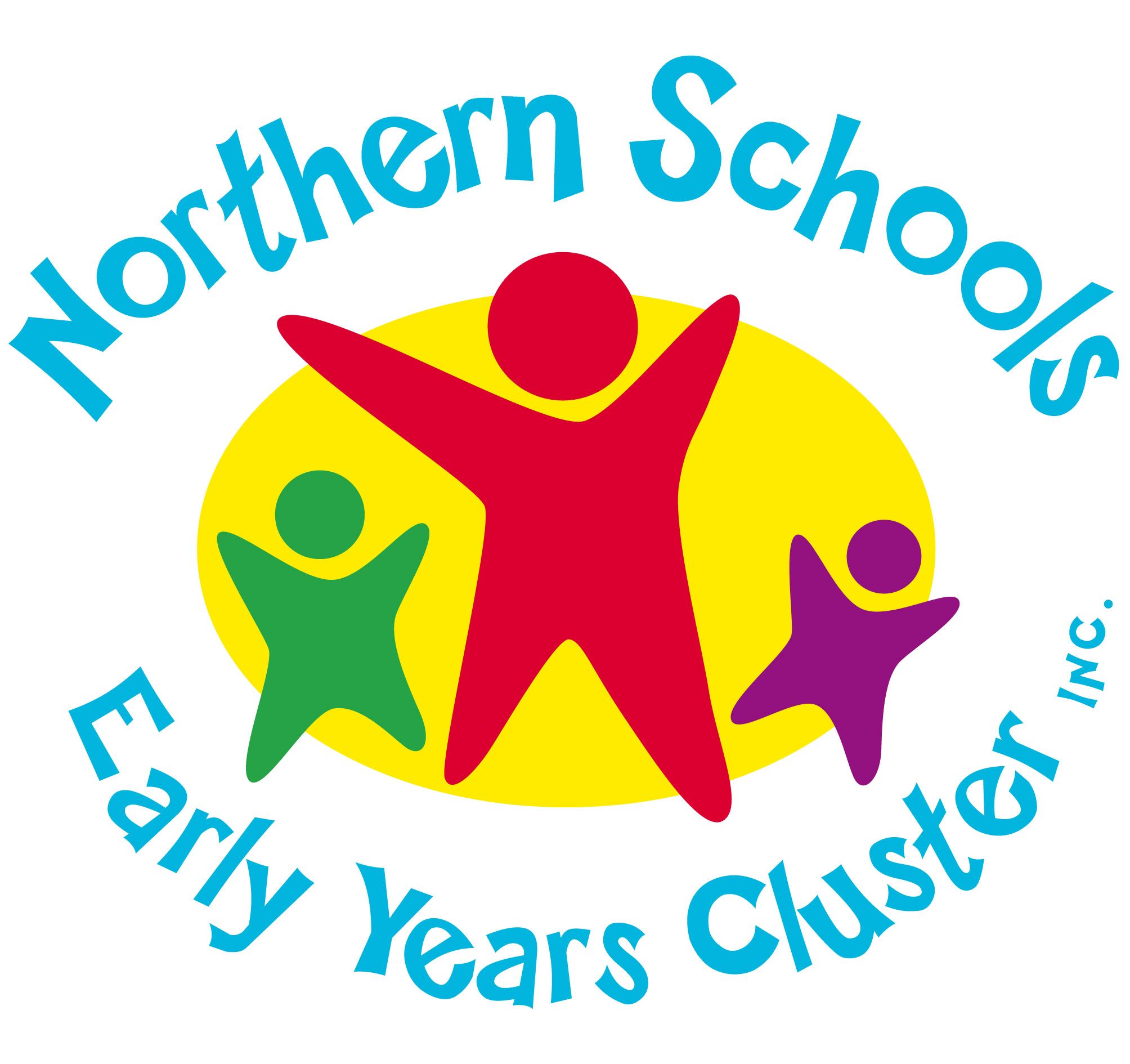                         Office: 208A Hilton Street Glenroy 3046Email: office@nseyc.org.auTelephone: 9306 1662Full name of parent/guardian 1:Full name of parent/guardian 2:Telephone:Home_____________________________Work  ___________________________Mobile __________________________Telephone:Home_______________________Work  _____________________Mobile _____________________Email:Email:Relationship to child:Relationship to child:Occupation:Occupation:Country of birth:Country of birth:Language(s) spoken at home:Language(s) spoken at home: